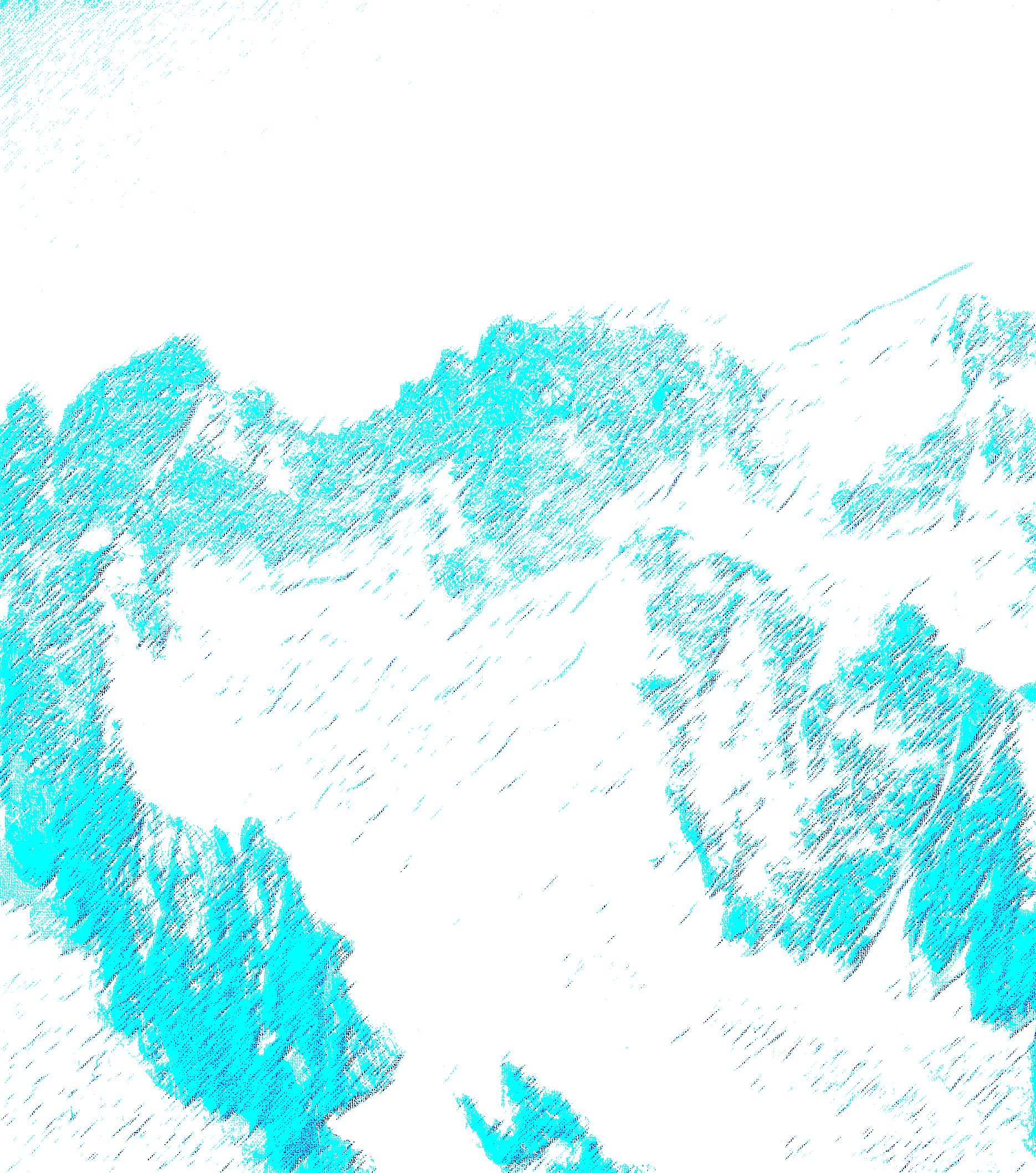 　2011年度日本社会学理論学会研究例会３．１１以降の社会と理論徳島における吉野川水害史から見たポスト３・１１の社会学的課題樫田美雄 （徳島大学）震災後の社会を考える—カフェコモンズでの小さな集まりから――渡邊　太 （大阪大学招聘研究員・コモンズ大学事務局）3.11以降とフェミニズムの課題/ 放射能汚染と再生産労働松本麻里 （フェミニズム批評・ 『Vol』 編集委員）コメンテーター　遠藤　薫 （学習院大学）渋谷　望 （日本女子大学）司会　樫村愛子 （愛知大学）主　催　日本社会学理論学会 (参加自由・入場無料)学会ホームページ： http://wwwsoc.nii.ac.jp/sst/html/conference.html日　時　 ２０１２年　３月１１日　１３：００～場　所　 立教大学池袋キャンパス　８号館２階８２０２教室JR各線・東武東上線・西武池袋線・東京メトロ丸ノ内線／有楽町線／副都心線「池袋駅」下車西口より徒歩約7分